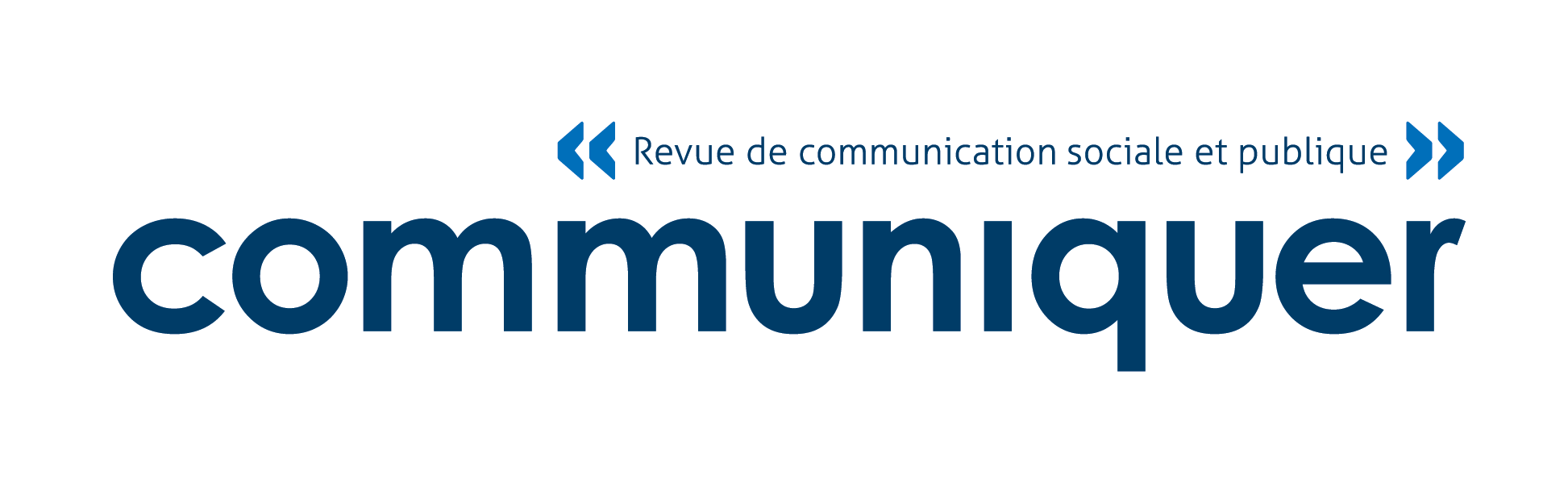 Fiche de suivi des modificationsNotes aux auteurs : Afin d’assurer un suivi d’évaluation rigoureux, le comité de rédaction de Communiquer demande aux auteurs de compléter cette fiche. Ci-dessous se trouve un calque vierge de la fiche synthèse des évaluations transmise par le comité de rédaction. Le comité de rédaction prie les auteurs de commenter, point par point, chacune des demandes de modifications présentées dans la fiche synthèse, et de préciser les corrections apportées.Cette fiche est à retourner au comité de rédaction avec le texte modifié.Critères généraux1. Pertinence et intérêt du sujet en regard des objectifs de la revue :2. Qualité de la langue et structure du texte :Critères scientifiques3. Pertinence et clarté de la problématique :4. Cohérence du cadre théorique et arrimage avec la littérature existante :5. Présentation de la méthodologie :6. Apport du texte sur le sujet et qualité de la discussion et de l’interprétation :Synthèse des commentaires de l’évaluateur :quels sont les points forts de l’article ;quels sont les points faibles/limites de l’article ;recommandations à l’auteur quant aux pistes à suivre pour améliorer le texte.Communiquer, Revue de communication sociale et publiqueSite web : www.communiquer.revues.orgContact : revuecsp@uqam.ca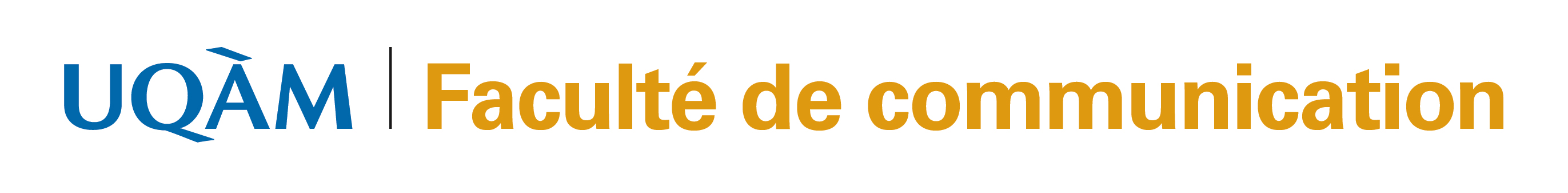 